Unit 8 Lesson 14 Cumulative Practice ProblemsAndre and Jada are discussing how to write  as a decimal.Andre says he can use long division to divide  by  to get the decimal.Jada says she can write an equivalent fraction with a denominator of  by multiplying by , then writing the number of hundredths as a decimal.Do both of these strategies work?Which strategy do you prefer? Explain your reasoning.Write  as a decimal. Explain or show your reasoning.Write each fraction as a decimal.Write each decimal as a fraction.0.027610.01Find the positive solution to each equation. If the solution is irrational, write the solution using square root or cube root notation.(From Unit 8, Lesson 13.)Here is a right square pyramid.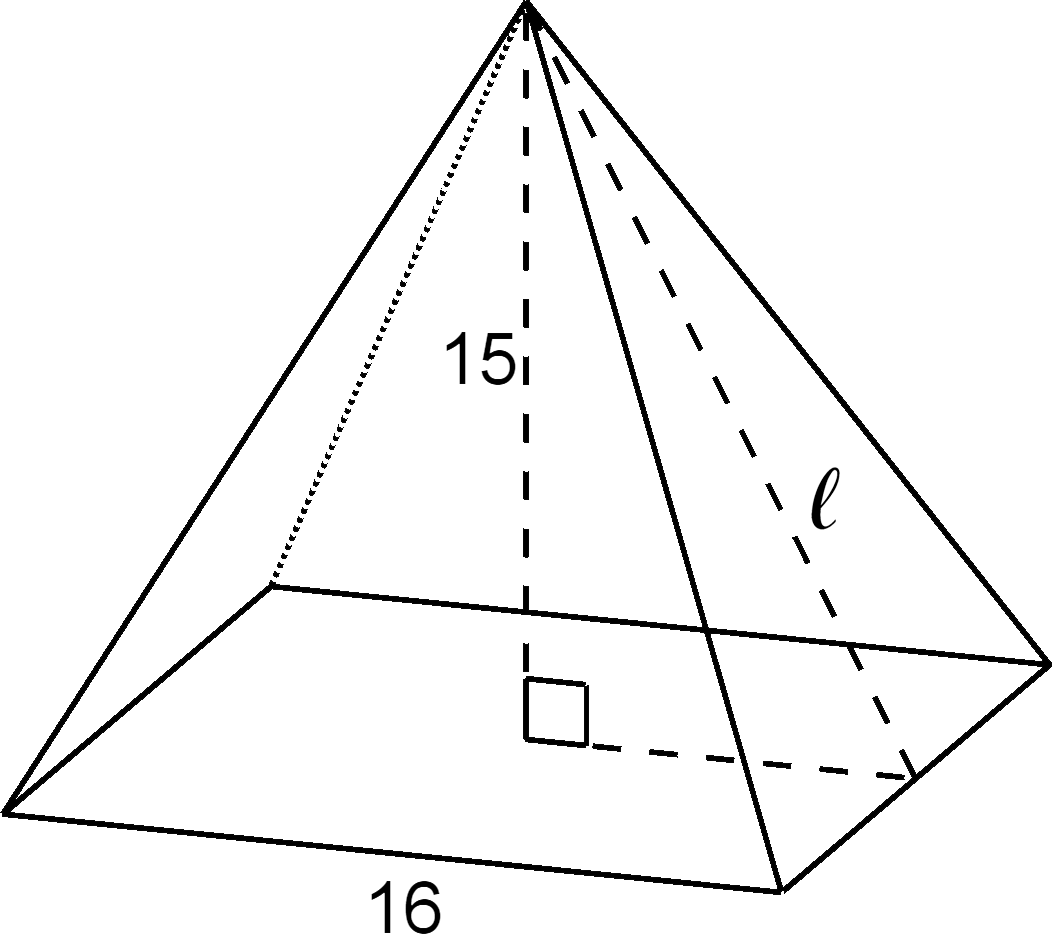 What is the measurement of the slant height  of the triangular face of the pyramid? If you get stuck, use a cross section of the pyramid.What is the surface area of the pyramid?(From Unit 8, Lesson 10.)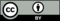 © CC BY Open Up Resources. Adaptations CC BY IM.